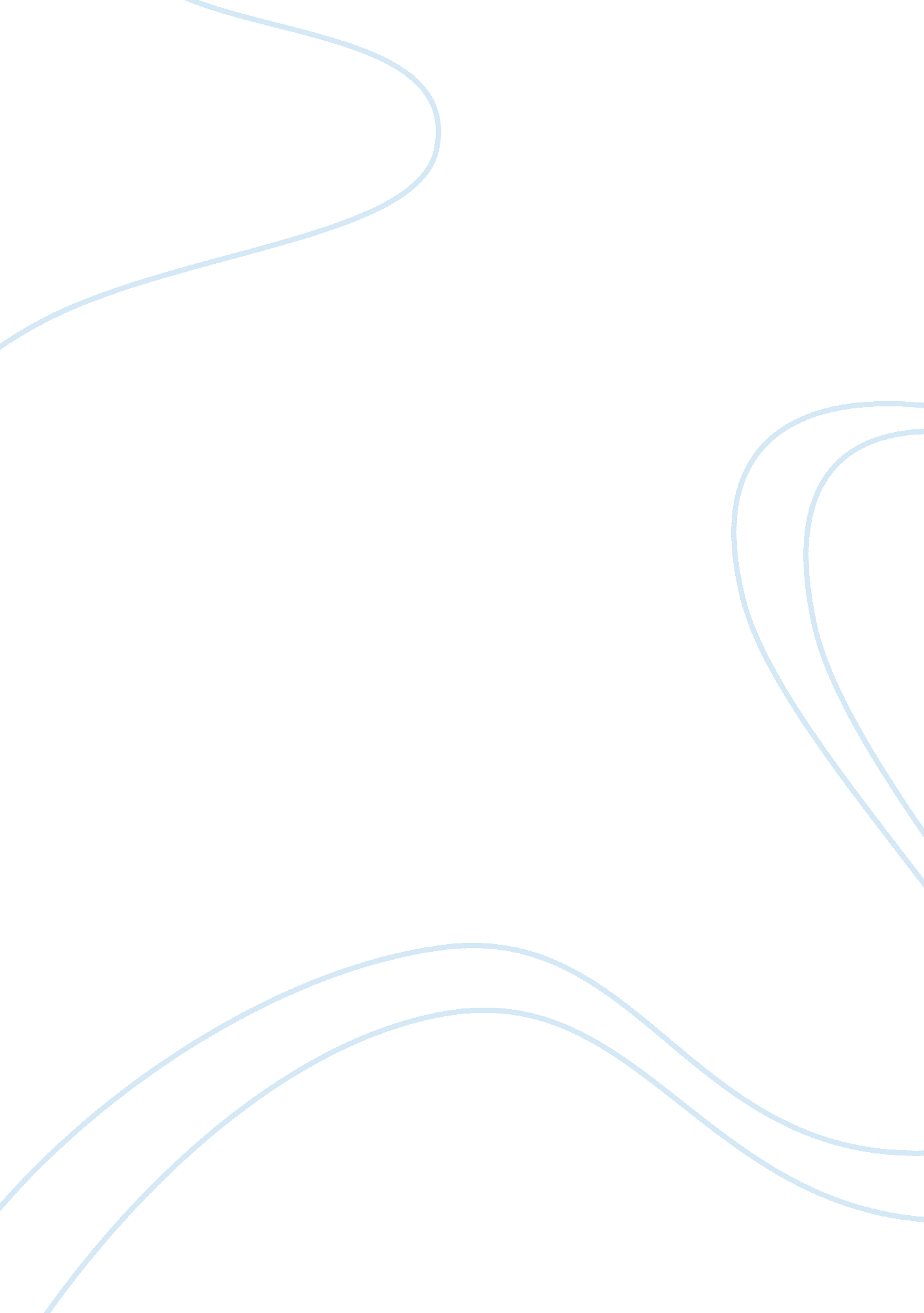 Accounting and finance will send you fquestions fileFinance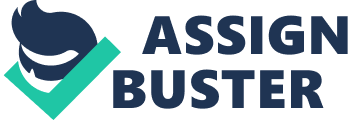 ACCOUNTING QUESTIONS ACCOUNTING QUESTIONS ANSWERS Task two Calculation of the cash flow for each ofthe five years 
Annual cash flow 
year 0 
-100, 000 
year 1 
20, 000 
year 2 
40, 000 
year 3 
60, 000 
year 4 
60, 000 
year 5 
40, 000 
Calculation of Cash Flows: 
Sale price per unit=£ 12 
Variable Cost per unit=£ 8 
Contribution=£ 4 
Cash flow of 1st Year=£ 4 * 5, 000=£ 20, 000 
Cash flow of 2nd Year=£ 4 * 10, 000=£ 40, 000 
Cash flow of 3rd Year=£ 4 * 15, 000=£ 60, 000 
Cash flow of 4th Year=£ 4 * 15, 000=£ 60, 000 
Cash flow of 5th Year=£ 4 * 5, 000=£ 20, 000 
In 5th year, there is termination value of machine which is £20, 000, therefore there is additional cash flow of £20, 000 during 5th year. 
2. Using the investment appraisal methods to calculate the ARR, Payback, NPV and IRR 
2. 1 Calculation of Accounting Rate of Return (ARR) 
Accounting Rate of Return= Average Annual Cash Flow / Average Investment 
=[£ 24, 000 / £ 60, 000] *100 
= 40% 
Average Investment = Cost of Machine + Disposal Value / by two 
Total Cash Flow during useful life of machine= £ 200, 000 
Average annual cash flow = £ 200, 000 / 5 
= £ 40, 000 
Average Investment = £ 100, 000 + £20, 000/2 
Average Investment = £ 60, 000 
2. 2 Calculating the payback 
Initial Investment 
100, 000 
Accumulative Cash Flow 
Cash Flow Year 1 
20, 000 
20, 000 
Cash Flow Year 2 
40, 000 
60, 000 
Cash Flow Year 3 
60, 000 
120, 000 
The Accumulative cash flow up to year 2 is £ 60, 000, initial investment required is £ 100, 000 thus cash flow required during year 2 is £ 40, 000. The cash flow during year 3 is £ 60, 000. Therefore calculation will be: 
Cash flow required during year 3= £ 60, 000 
Time required to generate required amount=£ 40, 000 / £ 60, 000 
= 0. 67 years i. e. 8 months (0. 67 * 12) 
Therefore, the machine will take two years and 8 months to generate cash flow of amount equal to initial investment i. e. £ 100, 000. 
2. 3 Calculating the NPV 
Years 
Net Cash Flows 
PV 
0 
(100, 000) 
1 
20, 000 
17, 860 
2 
40, 000 
31, 880 
3 
60, 000 
42, 720 
4 
60, 000 
38, 160 
5 
40, 000 
22, 680 
Total 
153, 3000 
Sum of PV 1-5Yrs based on COC =£153, 3000 
Initial Investment required to get machine operational =£100, 000 
Net Present Value= £153, 3000 - £100, 000 
=£ 53, 300 
Therefore, the Net Present Value calculated is £ 53, 300, which is highly positive. 
2. 4 Calculating the Internal Rate of Return: 
Years 
Net Cash Flows 
0 
(100, 000) 
1 
20, 000 
2 
40, 000 
3 
60, 000 
4 
60, 000 
5 
40, 000 
The IRR calculated through MS Excel is 29. 16%. Calculations based on Trial & Error method is summarized as shown below 
Years 
Net Cash Flows 
PV @ 25% 
PV @ 30% 
PV @ 28% 
PV @ 29% 
1 
20, 000 
16, 000 
15, 385 
15, 625 
15, 504 
2 
40, 000 
25, 600 
23, 669 
24, 414 
24, 037 
3 
60, 000 
30, 720 
27, 310 
28, 610 
27, 950 
4 
60, 000 
24, 576 
21, 008 
22, 352 
21, 667 
5 
40, 000 
13, 107 
10, 773 
11, 642 
11, 197 
Total 
110, 003 
98, 144 
102, 643 
100, 355 
The table above is showing present value of estimated cash flows at different rates while it is clear that present value of estimate cash flows at 29 percent and 30 percent are respectively nearest greater and less to initial investment therefore the IRR will lie between 30% and 29%. Exact value will be calculated through interpolation, as below. 
Present Value of Estimated Cash Flows @ 30%=£98, 144 
Present Value of Estimated Cash Flows @ 29Nd%=£100, 355 
Initial Investment =£100, 000 
Internal Rate of Return = 29% + (100, 000 – 98, 144) / 100, 000 
= 29% + 0. 1656 
= 29. 165 
Therefore, the IRR calculated through Trial & Error method is 29. 165% approximately at which the present value of estimated cash flows is £99, 996 which is approximately equal to initial investment i. e. £100, 000 
3. Advising the client to either accept or reject the project 
The customer should take the project because the payback period is two years and eight months, besides, the IRR calculated through Trial & Error method is 29. 165% approximately at which the present value of estimated cash flows is £99, 996 that gives an approximately equal to initial investment i. e. £100, 000. 
Task three 
1. Cash budget for the months of august to November 2014 
Pedrosa Plc 
Cash Budget 
For the period from August 2014 to November 2014 
Opening Cash Balance 
August 
Sep 
Oct 
Nov 
15, 400 
37, 240 
43, 390 
48, 930 
Sales 
67, 650 
60, 400 
58, 500 
55, 500 
Cash Sales 
27, 060 
24, 160 
23, 400 
22, 200 
1 Month 
39, 180 
40, 590 
36, 240 
35, 100 
Rent Income 
9, 000 
9, 000 
9, 000 
9, 000 
Cash Receipt 
75, 240 
73, 750 
68, 640 
66, 300 
Net Cash Inflow 
90, 640 
110, 990 
112, 030 
115, 230 
Y 
Purchases 
33, 600 
32, 600 
34, 750 
35, 650 
Cash Payments 
35, 400 
33, 600 
32, 600 
34, 750 
Wages 
18, 000 
18, 000 
18, 000 
19, 080 
Dividend 
16, 000 

Machine 


12, 500 
6, 250 
Cash Payments 
53, 400 
67, 600 
63, 100 
60, 080 





Ending Cash Balance 
37, 240 
43, 390 
48, 930 
55, 150 
The ending cash balance during month of August is £37, 240 while the expected cash balance during September is £43, 390. Similarly the expected cash balance during October and November are £48, 930 and £55, 150 respectively as shown in the table above. 
2. Benefits of the budget to a business 
Organisations need budget to help in the evaluation of its performance. Without a financial planning that makes use of the budget, they would not be in a position to assess their progress and institute appropriate measures. Besides, they need budgeting for efficient coordination of the organisational activities. The budget acts like a blueprint that provides the roadmap and the expectation of the activities like sales, expenditures, and other costs. When organisations do not use budgets to address these issues, they are at risk of running down the organisation because of unplanned activities that are likely to exceed the expectations. Budgeting helps organisations to take control of their finances, hence keeping focused on the goals they laid down when beginning the financial year. A budget helps the organisation plan savings and makes decisions in advance when expecting or not expecting any costs related to the activity of the organisation hence controlling debts (Young, 2003). 
2. 1 What can be done to enhance budgeting process? 
Budgeting process can be very challenging especially when there is poor communication between the team tasked with the making of decisions. Therefore, enhancing communication and reducing the number of people involved in the making of budget will help improve the process (Young, 2003). Besides, it is important to have time and iterate the budget because handling the process at the last minute may hamper the process. It is also crucial to have time to review and improve areas that may not represent the expectations of the organisation (Young, 2003). 
BIBLIOGRAPHY 
Young, R. D. (2003). Performance-Based Budget Systems - Public Policy & Practice, p. 12, available online from ww. iopa. sc. edu/ejournal/assets/performance%20based%20budgets. pdf [21st June 2015) 